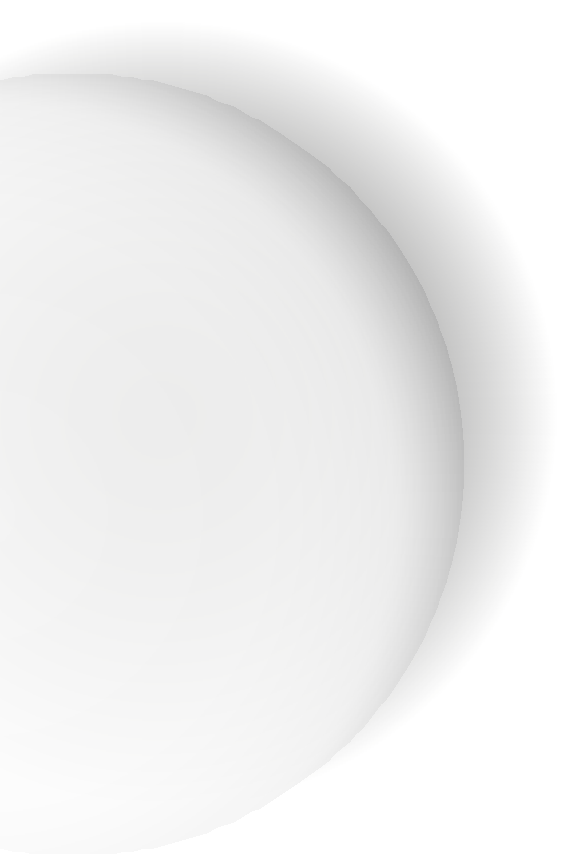 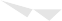 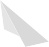 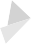 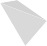 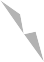 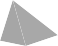 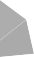 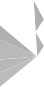 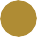 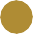 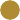 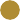 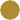 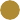 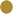 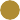 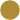 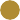 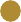 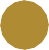 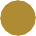 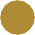 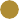 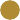 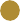 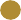 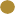 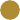 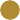 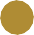 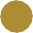 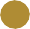 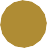 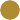 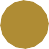 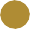 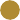 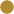 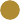 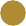 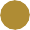 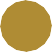 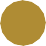 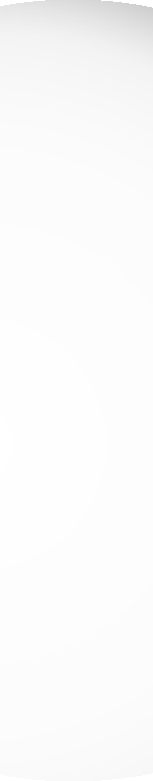 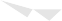 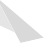 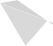 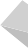 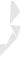 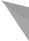 ЭТИЧЕСКИЕ ПРИНЦИПЫ ПОЛИТИКА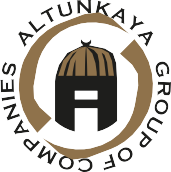 С 1980 ГОДА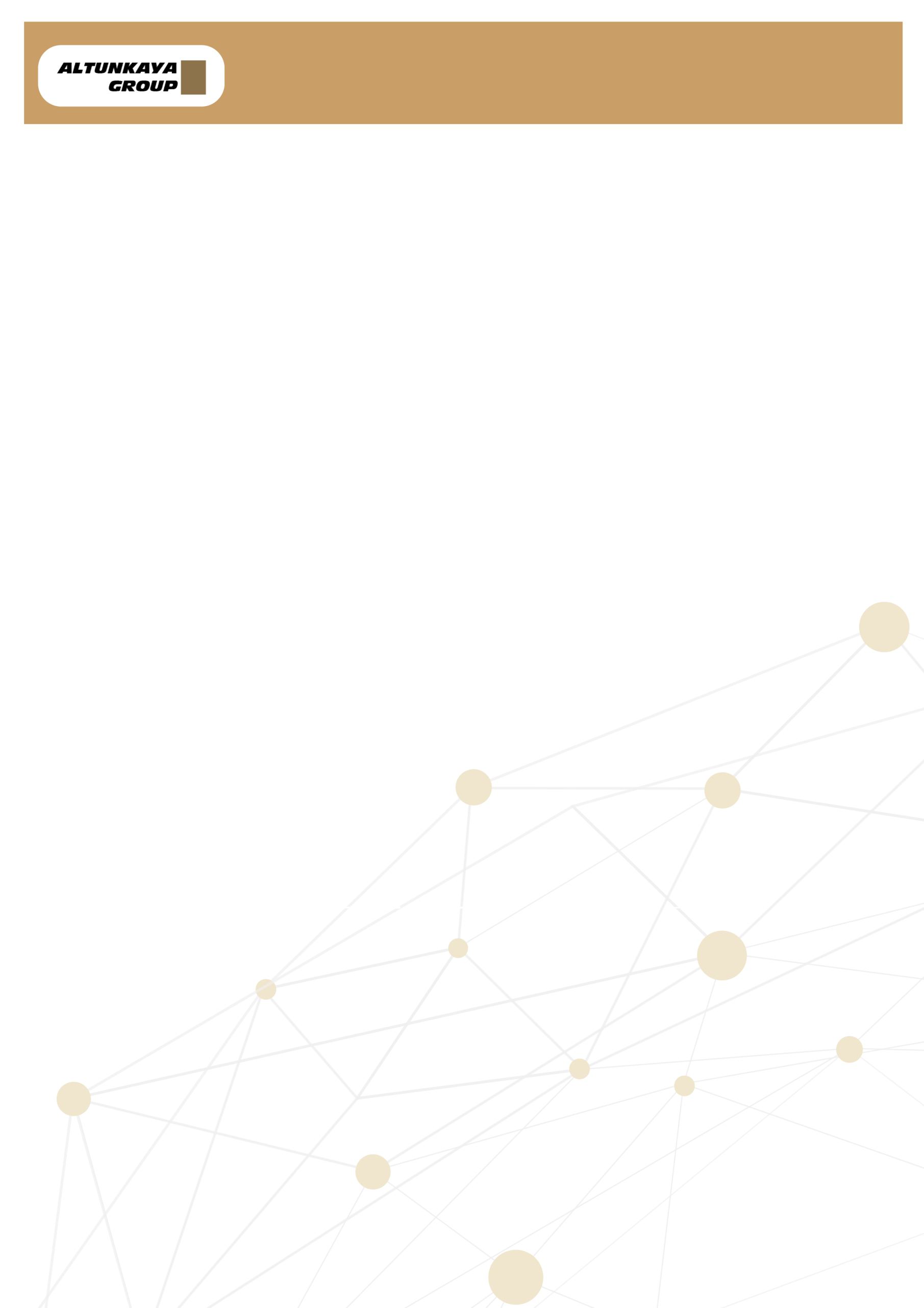 Основой этических и моральных правил группы компаний Алтункая (Altunkayа) являются следующие принципы, принятые всей группой компаний Altunkaya, в особенности председателем и членами совета директоров.1. КУЛЬТУРА ТРУДАКомпания стремится стать символом надежности и респектабельности по отношению к своим партнерам, сотрудникам, поставщикам и деловым партнерам, конкурентам, окружающей среде, обществу и человечеству.Она относится к компаниям, от которых получает товары и услуги, как к деловому партнеру, не идет на компромиссы в вопросах точности и честности и остается лояльной к заключенным контрактам. В коммерческих отношениях своевременно и в полном объеме выполняет свои обязательства в рамках заключенных соглашений.Принцип «точности» незаменим в понимании ведения бизнеса. Компании группы Алтункая (Altunkayа) поддерживают свои отношения друг с другом, сотрудниками, клиентами, поставщиками, партнерами и обществом на основе принципов открытости и честности.При любых обстоятельствах выполняет обязательства, предусмотренные его приверженностью законам и этическим правилам.2. НАШИ ОБЯЗАННОСТИ ПО ОТНОШЕНИЮ К КЛИЕНТАМВедет себя честно и справедливо по отношению ко всем своим клиентам, чтобы обеспечить наивысший уровень удовлетворенности клиентов.Чутко реагирует на возникшие проблемы своих клиентов, стремится к наивысшему уровню доверия клиентов, производя быстрые и эффективные решения.Наша компания предлагает только те продукты и услуги, которые мы можем предоставить, и прилагает все усилия для выполнения своих обязательств.НАШИ ОБЯЗАННОСТИ ПЕРЕД СОТРУДНИКАМИНе приемлет дискриминацию и все формы принудительного и насильственного труда в процессе найма и трудоустройства.При управлении персоналом не допускается дискриминация по расе, этническому происхождению, национальности, религии и полу. Равные возможности предоставляются лицам, находящимся в равных условиях.В качестве руководителей выбираются лица, обладающие необходимой компетенцией и квалификацией для выполнения возложенных на них обязанностей. Сотрудникам на рабочем месте обеспечивается безопасная и здоровая рабочая среда.Обеспечивается полное/точное и своевременное предоставление личных прав своих сотрудников.Наша компания, придерживающаяся принципа равного положения по отношению ко всем своим сотрудникам, обеспечивает безопасные условия труда и работает над постоянным совершенствованием.Использует и регистрирует объективные данные при принятии решений об обучении, назначении и продвижении по службе в недискриминационной рабочей среде.Тренинги по развитию как профессиональных знаний и навыков, так и личных качеств сотрудников проводятся с соблюдением принципа равенства.Предполагается, что сотрудники будут общаться и сотрудничать друг с другом в рамках взаимного доверия, уважения и вежливости.Это дает возможность сотрудникам участвовать в процессе принятия решений. Принимаются меры по охране труда и технике безопасности с использованием всего необходимого оборудования и процедур.КОНФИДЕНЦИАЛЬНОСТЬ И ЗАЩИТА КОММЕРЧЕСКОЙ ТАЙНЫИнформация и документы, коммерческая тайна, финансовая и другая информация, не раскрываемая общественности, конфиденциальная информация о личных правах сотрудников и конфиденциальная информация в договорах, заключенных с третьими лицами, оцениваются в рамках конфиденциальности и защиты коммерческой тайны. Компания заботится о защите личной информации своих сотрудников и всех заинтересованных сторон. В данном контексте личная информация всего персонала и вся электронная почтовая переписка, осуществляемая от имени компании, регистрируется отделом информационных систем. Компания не вмешивается в личную информацию и частную жизнь своих сотрудников. Информация, принадлежащая персоналу, используется только в целях компании уполномоченными лицами в рамках полномочий, определенных в случае необходимости. Абсолютно недопустимо получение какой-либо выгоды любым способом путем утечки любой конфиденциальной информации и/или документов Компании в рамках инсайдерской торговли. Вся официальная информация доводится до сведения инвесторов, акционеров и общественности через назначенные компанией подразделения в полном объеме, одновременно и в доступной форме в соответствии с принципом равенства. В случае ухода из компании по какой-либо причине, принимаются меры по защите всех видов документов, бумаг и конфиденциальной информации, принадлежащих в связи с обязанностями и занимаемой должностью, а также необходимые меры по предотвращению их использования против компании в будущем.ЮРИДИЧЕСКАЯ ОТВЕТСТВЕННОСТЬОсуществляет всю внутреннюю и международную деятельность/сделки в рамках национального и международного законодательства, своевременно предоставляет точную, полную и доступную для понимания информацию в определенные законом регулирующие органы и организации. Осуществляя все виды деятельности и выполняя свои юридические обязательства, компания обращается ко всем учреждениям и организациям, не рассчитывая на выгоду, и держится на беспристрастной и равной дистанции с неправительственными организациями и политическими партиями. Уклонение от уплаты налогов, коррупция, предложение взяток, введение государства в заблуждение в финансовых отчетах и т.д. не относятся к видам деятельности компании. Компания уважает правовые нормы и социальные ценности каждой страны, в которой она осуществляет свою деятельность, и выполняет свою работу с чувством социальной ответственности. При приобретении товаров и услуг у поставщиков действует согласно всем соответствующим законодательным актам (законам, подзаконным актам, постановлениям и т.д.).2